       АДМИНИСТРАЦИЯ   сельского поселения Купино			муниципального района Безенчукский     Самарской области     ПОСТАНОВЛЕНИЕ     от  20 февраля  2017 года  № 8       с. Купино  «Об утверждении порядка уведомления муниципальными служащими Администрации сельского поселения Купино муниципального района Безенчукский представителя нанимателя (работодателя) о фактах обращения в целях склонения к совершению коррупционных правонарушений»                     В целях предупреждения и пресечения коррупционных правонарушений в Администрации сельского поселения Купино муниципального района Безенчукский в соответствии с пунктом 5 статьи 9 Федерального закона от 25.12.2008 № 273-ФЗ «О противодействии коррупции», руководствуясь Уставом сельского поселения Купино муниципального района Безенчукский                                        ПОСТАНОВЛЯЮ:1. Утвердить порядок уведомления муниципальными служащими Администрации сельского поселения Купино муниципального района Безенчукский представителя нанимателя (работодателя) о фактах обращения в целях склонения их к совершению коррупционных правонарушений согласно Приложению. 2. Настоящее Постановление вступает в силу со дня его официального опубликования.3.Опубликовать настоящее Постановление в газете  «Вестник сельского поселения Купино» и разместить на официальном сайте Администрации сельского поселения Купино  в сети Интернет. 4. Контроль за выполнением настоящего Постановления оставляю за собой.Глава сельского поселения Купино			И.Д. Девяткина  Н.А. Доронина 42247Приложение к Постановлению Администрации                     сельского поселения Купино от 20.02. 2017 г №8Порядок уведомления муниципальными служащими Администрации сельского поселения Купино муниципального района Безенчукский представителя нанимателя (работодателя) о фактах обращения в целях склонения их к совершению коррупционных правонарушений                                       1. Общие положения .1.1. Настоящий Порядок уведомления муниципальными служащими Администрации сельского поселения Купино  муниципального района Безенчукский представителя нанимателя (работодателя) о фактах обращения в целях склонения их к совершению коррупционных правонарушений (далее - Порядок) разработан во исполнение положений Федерального закона от 25.12.2008 № 273-ФЗ «О противодействии коррупции» и устанавливает процедуру уведомления муниципальными служащими Администрации сельского поселения Купино муниципального района Безенчукский (далее - муниципальные служащие) Главы сельского поселения Купино муниципального района Безенчукский Самарской области (далее - Глава поселения ) о фактах обращения к ним в целях склонения их к совершению коррупционных правонарушений, порядок регистрации уведомлений, перечень содержащихся в них сведений и порядок организации их проверки.1.2. Настоящий Порядок распространяет свое действие на муниципальных служащих Администрации сельского поселения Купино муниципального района Безенчукский (далее - Администрация поселения).1.3. Муниципальные служащие обязаны уведомлять Главу поселения, органы прокуратуры или другие государственные органы обо всех случаях обращения к нему каких-либо лиц в целях склонения его к совершению коррупционных правонарушений.1.4. Невыполнение муниципальным служащим обязанности, предусмотренной пунктом 1.3 настоящего Порядка, является правонарушением, влекущим его увольнение с муниципальной службы либо привлечение его к иным видам ответственности в соответствии с законодательством Российской Федерации.1.5. Муниципальный служащий, уведомивший Главу поселения, органы прокуратуры или другие государственные органы о фактах обращения в целях склонения его к совершению коррупционного правонарушения, о фактах совершения другими муниципальными служащими коррупционных правонарушений, непредставления сведений либо представления заведомо недостоверных или неполных сведений о доходах, об имуществе  и обязательствах имущественного характера, находится под защитой государства в соответствии с законодательством Российской Федерации.2. Порядок уведомления  муниципальными служащими о фактах обращения в целях склонения их к совершению коррупционных правонарушений. 2.1. Уведомление о фактах обращения в целях склонения муниципального служащего к совершению коррупционных правонарушений (далее - уведомление) осуществляется муниципальным служащим в письменном виде в день такого обращения.Муниципальный служащий представляет уведомление по форме согласно Приложению № 1 к настоящему Порядку на имя Главы поселения, специалисту, ответственному за кадровое делопроизводство Администрации сельского поселения Купино муниципального района Безенчукский (далее – специалист). При нахождении муниципального служащего вне пределов постоянного места прохождения службы или в период времени, свободного от исполнения им служебных обязанностей, о факте склонения его к совершению коррупционных правонарушений он обязан сообщить Главе поселения по любым доступным средствам связи (по почте, каналам факсимильной связи либо информационным системам общего пользования), а по прибытии к постоянному месту прохождения службы не позднее одного рабочего дня представить уведомление в соответствии с настоящим Порядком.2.2. Муниципальный служащий, которому стало известно о факте обращения каких-либо лиц к иным муниципальным служащим в связи с исполнением служебных обязанностей в целях склонения их к совершению коррупционных правонарушений либо о фактах совершения другими муниципальными служащими коррупционных правонарушений, непредставления сведений либо представления заведомо недостоверных или неполных сведений о доходах, об имуществе и обязательствах имущественного характера, вправе уведомить об этом Главу поселения в соответствии с настоящим Порядком.2.3. В уведомлении указываются сведения согласно Приложению № 2 к настоящему Порядку.К уведомлению прикладываются материалы, подтверждающие обстоятельства обращения.2.4. Запрещается составление уведомления от имени другого лица (лиц).2.5. Муниципальный служащий обязан уведомить органы прокуратуры о фактах обращения в целях склонения к совершению коррупционных правонарушений и сообщить об этом в письменной форме Главе поселения в соответствии с настоящим Порядком. 3. Порядок регистрации уведомления 3.1. Регистрация уведомления осуществляется специалистом Администрации поселения. Отказ в принятии и регистрации уведомления не допускается.3.2. Уведомление, поступившее по почте, каналам факсимильной связи либо информационным системам общего пользования или поданное муниципальным служащим непосредственно  специалисту Администрации поселения, незамедлительно в день поступления регистрируется в журнале регистрации уведомлений муниципальных служащих о фактах обращения в целях склонения их к совершению коррупционных правонарушений (далее - Журнал), который должен быть прошит и пронумерован, а также заверен оттиском печати Администрации поселения.Форма Журнала установлена в Приложении № 3 к настоящему Порядку.3.3. Специалист, принявший уведомление, в день его регистрации в Журнале обязан выдать муниципальному служащему, представившему уведомление, под роспись талон-уведомление о принятии уведомления муниципального служащего о фактах обращения в целях склонения к совершению коррупционных правонарушений (далее - талон-уведомление) с указанием данных о лице, принявшем уведомление, даты и времени его принятия. Талон-уведомление состоит из двух частей: корешка талона-уведомления и талона-уведомления в соответствии с Приложением № 4 к настоящему Порядку. После заполнения корешок талона-уведомления остается у специалиста, а талон-уведомление вручается муниципальному служащему, представившему уведомление. В случае если уведомление поступило по почте, талон-уведомление  направляется муниципальному служащему, направившему уведомление, по почте заказным письмом в день регистрации уведомления в Журнале. Невыдача талона-уведомления уполномоченным лицом не допускается.3.4. Проведение проверки без регистрации уведомления в установленном порядке запрещается.3.5. Запрещается отражать в Журнале ставшие известными сведения о частной жизни заявителя, его личной и семейной тайне, а также иную конфиденциальную информацию, охраняемую законом.3.6. Журнал хранится в организационном отделе 5 лет со дня регистрации в нем последнего уведомления. 4. Порядок организации проверки содержащихся в уведомлении сведений.4.1. Специалист в течение одного рабочего дня с даты регистрации уведомления направляет его для проверки сведений, содержащихся в нем,   Главе поселения, уполномоченному осуществлять проверки содержащихся в уведомлениях сведений (далее - ответственное лицо).4.2. Ответственное лицо при проведении проверки содержащихся в уведомлениях сведений обязано обеспечить объективную, всестороннюю и своевременную проверку сведений, содержащихся в уведомлениях.4.3. В проведении проверки не может участвовать муниципальный служащий, прямо или косвенно заинтересованный в ее результатах.4.4. Ответственное лицо, осуществляющее проверку сведений, содержащихся в уведомлении, не вправе разглашать сведения, ставшие ему известными в ходе проверочных мероприятий. Разглашение сведений, полученных в ходе проведения проверки, влечет за собой ответственность, предусмотренную законодательством РФ.4.5. Ответственное лицо проводит проверку сведений, содержащихся в уведомлении, в течение пяти рабочих дней с даты регистрации уведомления.4.6. В ходе проверки проверяется наличие в действиях (бездействии), которые предлагается совершить муниципальному служащему, признаков коррупционного правонарушения.4.7. По результатам проверки уведомления не позднее двух рабочих дней со дня окончания проверки оформляется письменное заключение о наличии (отсутствии) в действиях (бездействии), указанных в уведомлении, признаков коррупционного правонарушения, которое подписывается уполномоченным должностным лицом и в день подписания направляется Главе поселения.В заключении о наличии (отсутствии) в действиях (бездействии), указанных в уведомлении, признаков коррупционного правонарушения указываются: сроки проведения проверки; составитель уведомления и обстоятельства, послужившие основанием для проведения проверки; обстоятельства склонения уведомителя к совершению коррупционного правонарушения; выявленные признаки коррупционного правонарушения либо отсутствие признаков коррупционного правонарушения; меры, рекомендуемые для разрешения сложившейся ситуации.4.8. Если по результатам проверки обстоятельства, содержащиеся в уведомлении о факте обращения к муниципальному служащему в целях склонения его к совершению коррупционных правонарушений, подтвердились, то Глава поселения в течение пяти рабочих дней со дня получения заключения о наличии в действиях (бездействии), указанных в уведомлении, признаков коррупционного правонарушения направляет в правоохранительные органы информацию о факте обращения к муниципальному служащему в целях склонения его к совершению коррупционного правонарушения.4.9. Государственная защита муниципального служащего, уведомившего Главу поселения, органы прокуратуры или другие государственные органы о фактах обращения в целях склонения его к совершению коррупционного правонарушения, о фактах обращения к иным муниципальным служащим в связи с исполнением служебных обязанностей каких-либо лиц в целях склонения их к совершению коррупционных правонарушений, в связи с его участием в уголовном судопроизводстве в качестве потерпевшего или свидетеля обеспечивается в порядке и на условиях, установленных Федеральным законом от 20.08.2004 № 119-ФЗ «О государственной защите потерпевших, свидетелей и иных участников уголовного судопроизводства».4.10. В отношении муниципального служащего, уведомившего Главу поселения, органы прокуратуры или другие государственные органы о фактах обращения в целях склонения его к совершению коррупционного правонарушения, о фактах обращения к иным муниципальным служащим в связи с исполнением служебных обязанностей каких-либо лиц в целях склонения их к совершению коррупционных правонарушений, обеспечиваются гарантии, предотвращающие его неправомерное увольнение, перевод на нижестоящую должность, лишение или снижение размера премии, перенос времени отпуска, привлечение к дисциплинарной ответственности до завершения проверки представленного муниципальным служащим уведомления.                                Приложение № 1к Порядку уведомления муниципальными служащими Администрации сельского поселения Купино муниципального района Безенчукский представителя нанимателя (работодателя) о фактах обращения в целях склонения их к совершению коррупционных правонарушений        Главе   сельского поселения Купино      _________________________     (Ф.И.О.)          от _______________________________      (должность)     __________________________________         ____________________                        (Ф.И.О.)                                      УВЕДОМЛЕНИЕо факте обращения к муниципальному служащему Администрации сельского поселения Купино муниципального района Безенчукский в целях склонения к совершению коррупционного правонарушения  1.   Уведомляю   о   факте   обращения   в  целях  склонения  к  совершению коррупционного  правонарушения  (далее  -  склонение  к  правонарушению) со стороны_________________________________________________________________________________________________________________________________   (указываются все известные сведения о физическом (юридическом) лице,     склоняющем к правонарушению)____________________________________________________________________________________________________________________________________2. Склонение к правонарушению производилось в целях осуществления____________________________________________________________________________________________________________________________________   (описываются действия (бездействие), которые предлагается совершить)____________________________________________________________________________________________________________________________________3. Склонение к правонарушению осуществлялось посредством___________________________________________________________________________________________________________________________________    (способ склонения: подкуп, угроза, обман, насилие, обещание и т.д.)____________________________________________________________________________________________________________________________________4. Склонение к правонарушению произошло в ______ "____" _______ 20__ г.(время)____________________________________________________________________________________________________________________________________(город, адрес)______________________________________________________________________________________________________________________________5. Склонение к правонарушению производилось___________________________________________________________________________________________________________________________________(обстоятельства обращения: телефонный разговор, личная встреча, почта и др.)_________________________________________________________________________________________________________________________________6.____________________________________________________________________________________________________________________________________(информация о согласии или об отказе принять предложение лица    о совершении коррупционного правонарушения)________________________________________________7.__________________________________________________________________    (дополнительная информация, которую муниципальный служащий считает   необходимым сообщить)_________________________________________________________8.__________________________________________________________________ (информация о направлении уведомления о факте обращения в целях склонения к совершению коррупционного правонарушения в органы прокуратуры,  иные государственные органы)____________________________________________________________________________________________________________________________________ _________________________________   ____________   ___________  (дата составления уведомления)      (подпись) (инициалы и фамилия)              Приложение № 2 к Порядку уведомления                     муниципальными служащими Администрации сельского поселения Купино муниципального района Безенчукский представителя нанимателя (работодателя) о фактах обращения в целях склонения их к совершению коррупционных правонарушений ПЕРЕЧЕНЬСВЕДЕНИЙ, СОДЕРЖАЩИХСЯ В УВЕДОМЛЕНИЯХ О ФАКТАХ ОБРАЩЕНИЯ  В ЦЕЛЯХ СКЛОНЕНИЯ МУНИЦИПАЛЬНОГО СЛУЖАЩЕГОАДМИНИСТРАЦИИ СЕЛЬСКОГО ПОСЕЛЕНИЯ КУПИНО МУНИЦИПАЛЬНОГО РАЙОНА БЕЗЕНЧУКСКИЙ К СОВЕРШЕНИЮ КОРРУПЦИОННЫХ ПРАВОНАРУШЕНИЙ  1. Должность, фамилия, имя, отчество муниципального служащего, представившего уведомление.2. Описание обстоятельств, при которых стало известно о случаях обращения к муниципальному служащему в связи с исполнением им служебных обязанностей каких-либо лиц в целях склонения его к совершению коррупционных правонарушений (дата, время, место, другие условия). Если уведомление направляется муниципальным служащим в отношении лиц, указанных в пункте 2.2 Порядка уведомления муниципальными служащими Администрации  поселения Главы поселения  о фактах обращения в целях склонения их к совершению коррупционных правонарушений, указывается фамилия, имя, отчество и должность муниципального служащего, которого склоняют к совершению коррупционных правонарушений.3. Подробные сведения о коррупционных правонарушениях (сущность коррупционных правонарушений), которые должен совершить муниципальный служащий по просьбе обратившихся лиц (о факте обращения каких-либо лиц к иным муниципальным служащим в связи с исполнением должностных обязанностей в целях склонения их к совершению коррупционных правонарушений либо о фактах совершения муниципальными служащими коррупционных правонарушений).4. Все известные сведения о физическом (юридическом) лице, склоняющем к совершению коррупционного правонарушения (фамилия, имя, отчество, должность, наименование организации и иные известные сведения).5. Способ и обстоятельства склонения к совершению коррупционного правонарушения (телефонный разговор, личная встреча, почтовое отправление или иное), а также информация об отказе (согласии) принять предложение лица о совершении коррупционного правонарушения.6. Информация о направлении уведомления о факте обращения в целях склонения к совершению правонарушения в органы прокуратуры, иные государственные органы в случае, если указанная информация была направлена муниципальным служащим в соответствующие органы.7. Подпись, фамилия, инициалы муниципального служащего, написавшего уведомление, дата составления уведомления.                                       Приложение № 3 к Порядку уведомления муниципальными служащими Администрации сельского поселения Купино муниципального района Безенчукский представителя нанимателя (работодателя) о фактах обращения в целях склонения их к совершению коррупционных правонарушений                                             ЖУРНАЛ регистрации уведомлений муниципальных служащих Администрации сельского поселения Купино муниципального района Безенчукский о фактах обращения в целях склонения их к совершению коррупционных правонарушений Приложение № 4 к       Порядку уведомления муниципальными служащими Администрации сельского поселения Купино муниципального района Безенчукский представителя нанимателя (работодателя) о фактах обращения в целях склонения  их к совершению коррупционных правонарушений  ────────────┐│ КОРЕШОК ТАЛОНА-УВЕДОМЛЕНИЯ    │ ТАЛОН-УВЕДОМЛЕНИЕ ││ N ___________     │ N ___________     ││ Уведомление принято от ___________ │ Уведомление принято от ___________ ││ __________________________________ │ __________________________________ ││ __________________________________ │ __________________________________ ││ (Ф.И.О. муниципального служащего)  │ (Ф.И.О. муниципального служащего)  ││ Краткое содержание уведомления ___ │ Краткое содержание уведомления ___ ││ __________________________________ │ __________________________________ ││ __________________________________ │ __________________________________ ││ __________________________________ │ __________________________________ ││ __________________________________ │ __________________________________ ││ __________________________________ │ __________________________________ ││ __________________________________ │ __________________________________ ││ │ Уведомление принято:    ││ __________________________________ │ __________________________________ ││     (подпись и должность лица,     │ (Ф.И.О. и должность лица,    ││ принявшего уведомление) │ принявшего уведомление) ││ "____" ______________ 20____ г.    │ __________________________________ ││ __________________________________ │    (номер по Журналу)    ││    (подпись лица, получившего │ "____" ______________ 20 ____ г.   ││   талон-уведомление)     │ ││ "____" ______________ 20 ____ г.   │ __________________________________ ││ │     (подпись должностного лица,    ││      │ принявшего уведомление) │N п/пРегистрационный номерДата и время принятия уведомленияФ.И.О., должность лица, подавшего уведомлениеКраткое содержание уведомленияФ.И.О. должностного лица, принявшего уведомление, подпись, датаОтметка о передаче уведомления ответственному лицу для проведения проверкиРезультат проверки уведомления с указанием на составленное заключение о наличии (отсутствии) в действиях (бездействии), указанных в уведомлении, признаков коррупционного правонарушенияОсобые отметки123456789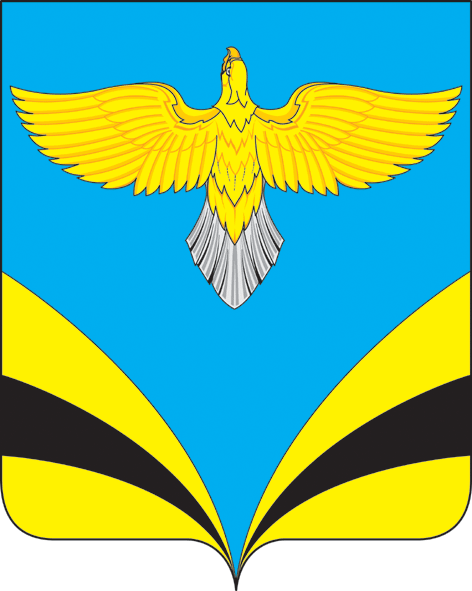 